BARR AdvisorySOC ExaminationClient Sample Social Media CopyDocument Contents:Sample Posts for LinkedIn and FacebookSample Posts for Twitter (X) and ThreadsRelevant HashtagsSample ImagesSample Posts for LinkedIn and Facebook:Please update to fit your company details before sharing with your audience.[COMPANY NAME] is proud to share that we have successfully maintained effective controls over the security, availability, and confidentiality of our online platforms. In other words, you can rest easy knowing your data is safe with us.Your data is safe with us. And we have the SOC report to prove it. BARR Advisory recently conducted a System and Organization Controls (SOC) examination and found that management of [COMPANY NAME] maintained effective controls over the security, availability, and confidentiality of our online platforms.It’s official: We completed a System and Organization Controls (SOC) examination, in partnership with BARR Advisory, P.A.! This means we have successfully maintained effective controls over the security, availability, and confidentiality within our online platforms. Translation: Your data is safe with us.What’s the best way for a company to ensure its customer data is safe? By completing a System and Organization Controls (SOC) examination. We’re proud to announce that we worked with @BARR Advisory to do just that. Read on to learn more about what this means for you. [Link to corresponding blog post on your company’s website][COMPANY NAME] is committed to keeping customer data safe. With that, we’d like to officially announce the completion of an independent System and Organization Controls (SOC) examination to ensure we’re doing just that. Congrats to our team, and to our valued customers who can rest assured data is safe with us. Read on to learn more. [Link to corresponding blog post on your company’s website]Sample Posts for Twitter (X) and Threads:Please update to fit your company details before sharing with your audience.[COMPANY NAME] is proud to share that we have successfully maintained effective controls over the security, availability, and confidentiality of our online platforms. In other words, you can rest easy knowing your data is safe with us.Your data is safe with us. And we have the SOC report to prove it. @BARRAdvisory recently conducted a SOC examination and found that management of [COMPANY NAME] maintained effective controls over the security, availability, and confidentiality of our online platforms.It’s official: We completed a SOC examination, in partnership with @BARRAdvisory! This means we have successfully maintained effective controls over the security, availability, and confidentiality within our online platforms. Translation: Your data is safe with us.[COMPANY NAME] is committed to keeping customer data safe. Now, we’d like to officially announce the completion of an independent SOC examination to ensure we’re doing just that.Congrats to our team, and to our valued customers who can rest assured data is safe with us.What’s the best way for a company to ensure its customer data is safe? By completing a SOC examination. We’re proud to announce that we worked with @BARRAdvisory to do just that.Read on to learn more about what this means for you. [Link to corresponding blog post on your company’s website]Relevant Hashtags to Consider Including in Your Post(s):#soc#cybersecurity #security #infosec #informationsecurity #onlinesecurity #dataprotection #barradvisorySample Images:Click to download.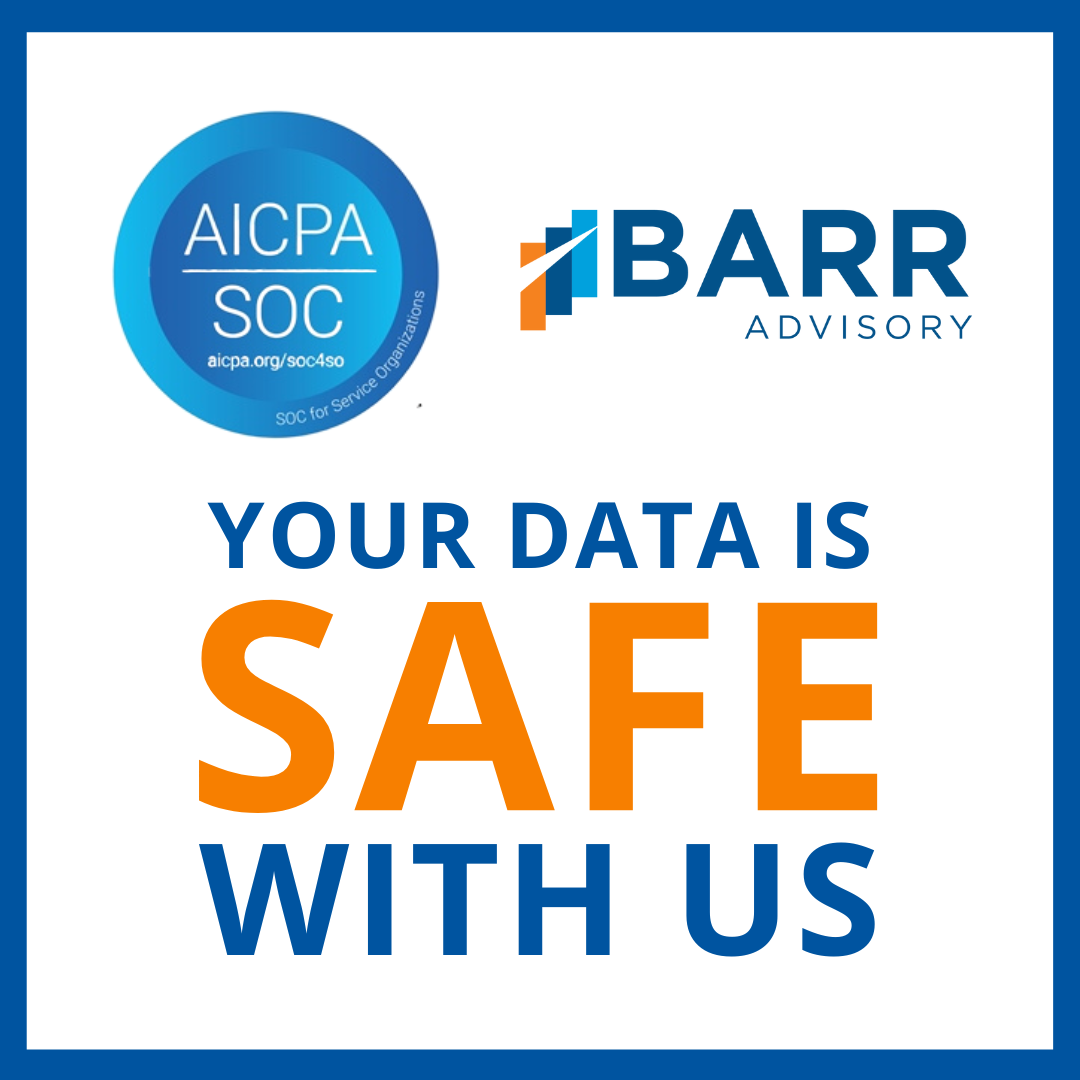 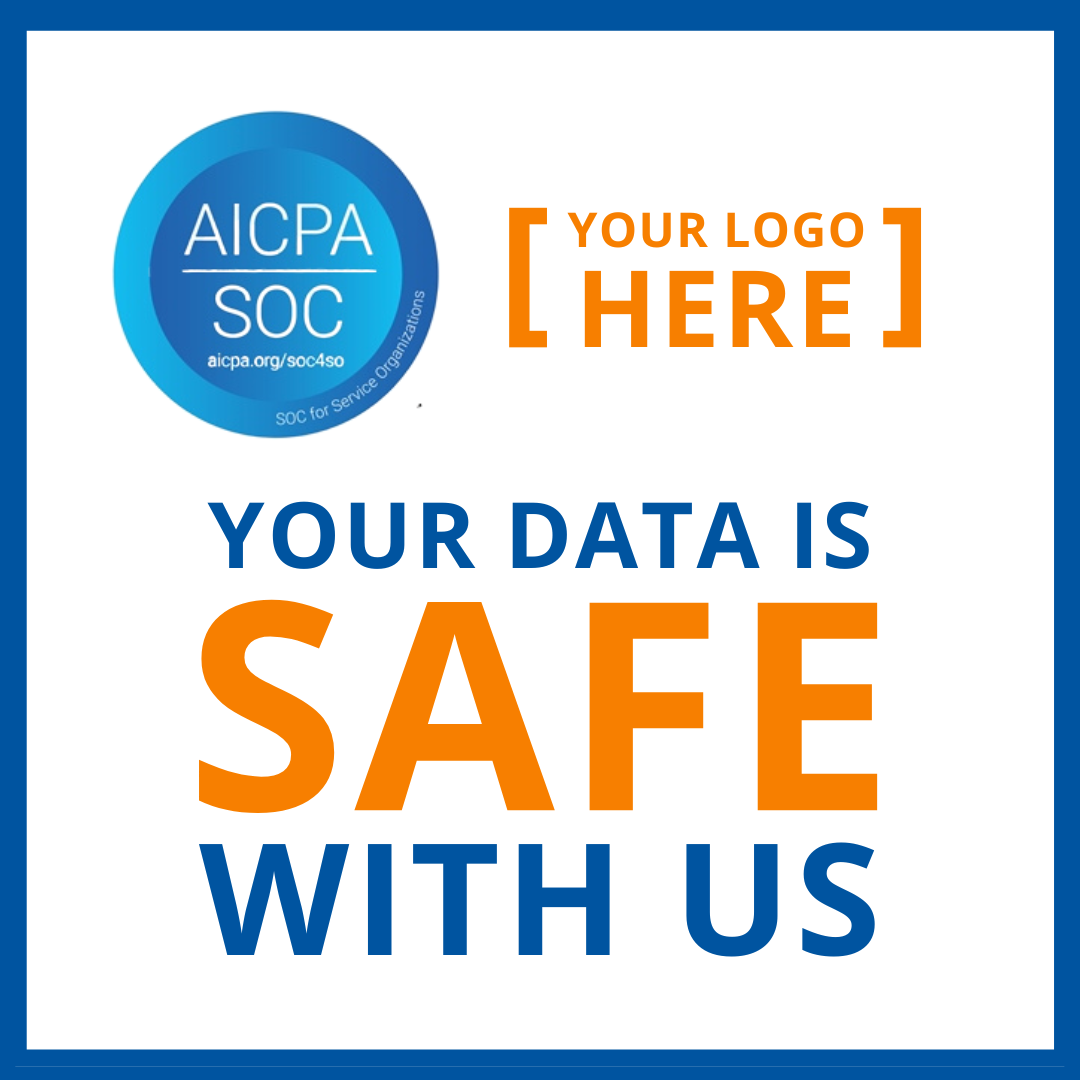 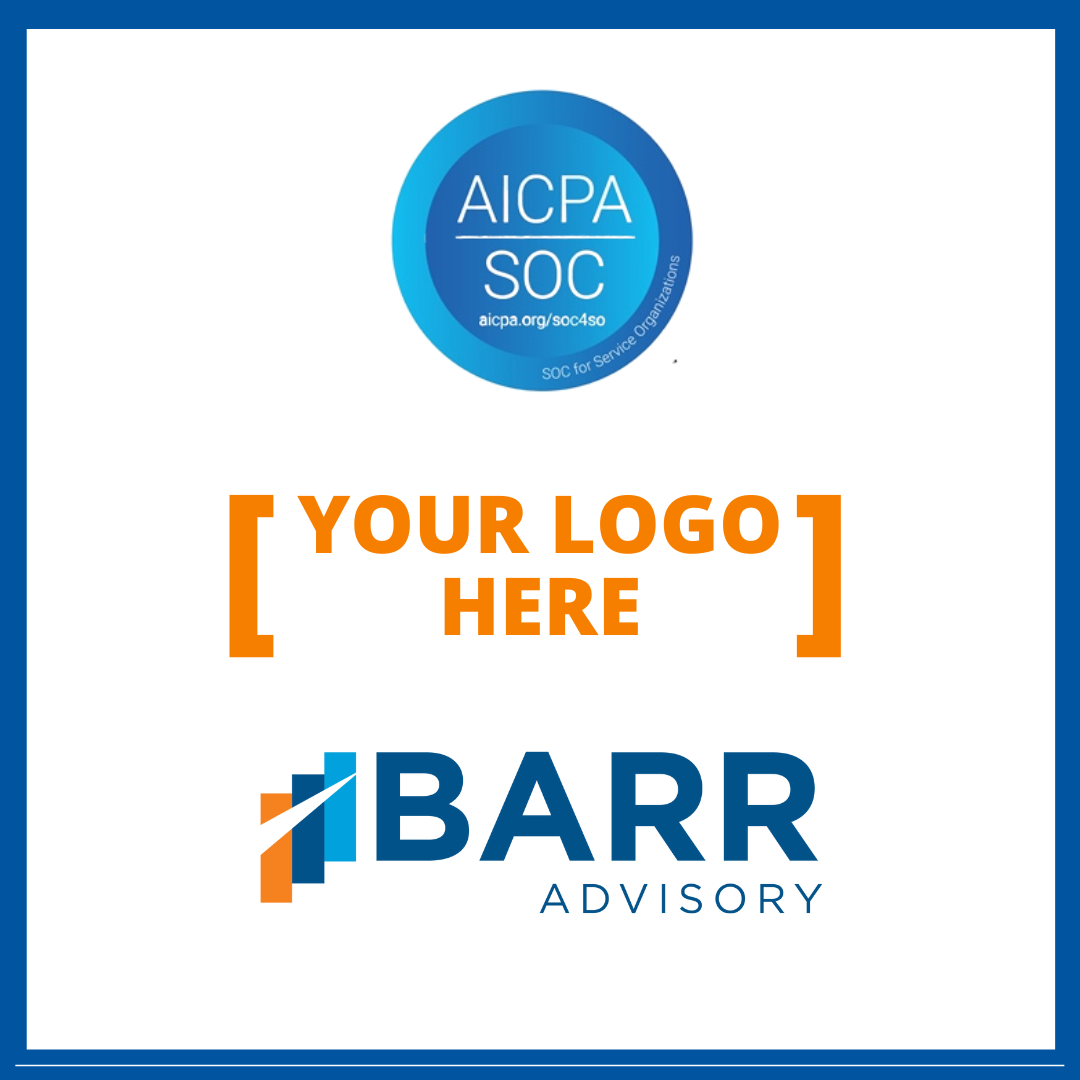 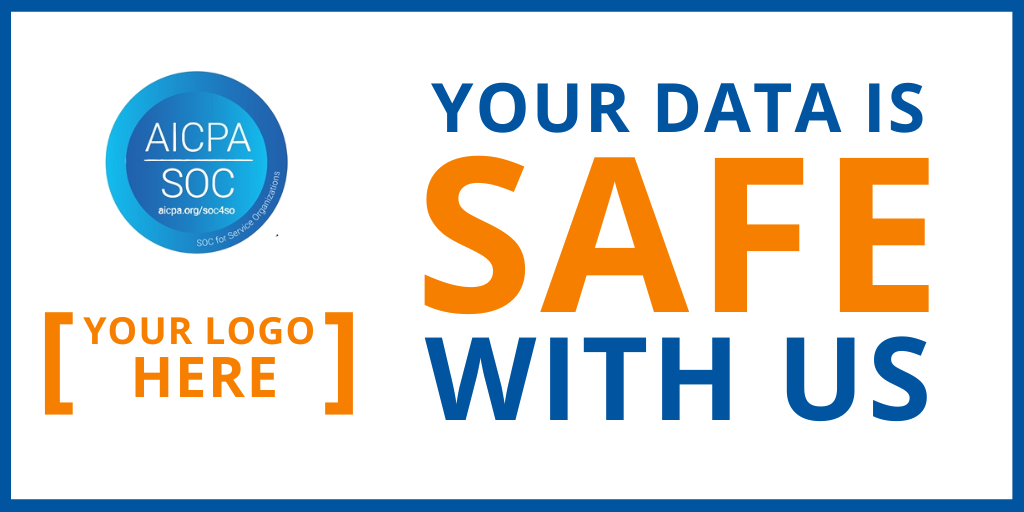 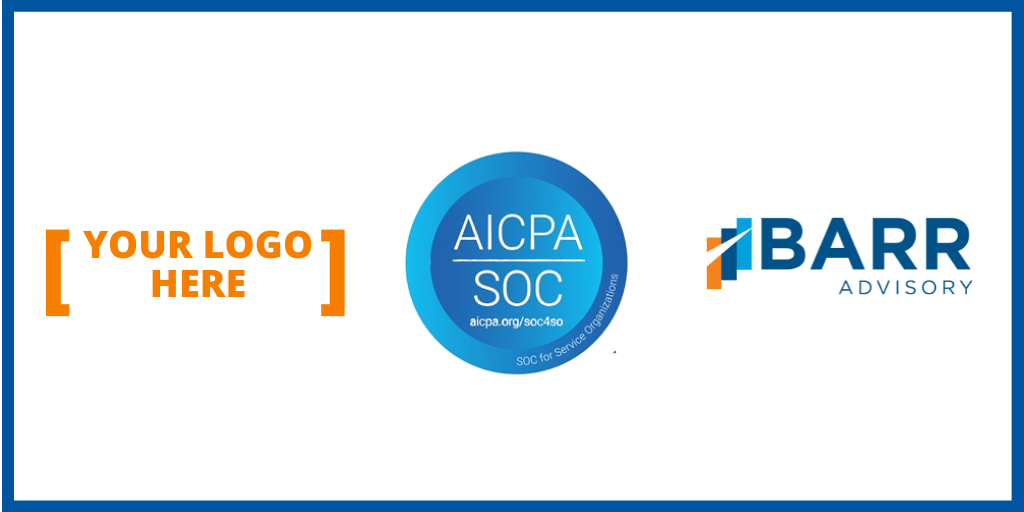 